 УТВЕРЖДАЮ                                                                                                                                                   Директор 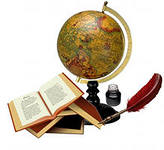 ____________ ПЛАНВОСПИТАТЕЛЬНОЙ РАБОТЫна 2022 -2023 учебный годПОЯСНИТЕЛЬНАЯ ЗАПИСКА       План воспитательной работы разработан в требованиями Закона «Об образовании в РФ», ФГОС НОО, ФГОС ООО    Концепцией духовно-нравственного развития и воспитания личности гражданина, Программы развития школы.        Воспитательная работа направлена на обеспечение духовно-нравственного развития и воспитания обучающихся, социализации, профессиональной ориентации, формирование экологической культуры, культуры здорового и безопасного образа жизни. Целью воспитательной работы является создание условий, способствующих развитию интеллектуальных, творческих,  личностных  качеств учащихся, их социализации и адаптации в обществеДля достижения поставленной цели решаются следующие задачи. Задачи воспитательной работы:Формировать гражданско-патриотическое сознание, развивать чувства сопричастности к истории малой Родины.Воспитывать активную жизненную позицию через творческую и проектную деятельность.Развивать у обучающихся инициативу, стремление к самообразованию, саморазвитию, самоуправлению, способности к успешной социализации в обществе и культуру межличностных отношений.Проводить мониторинг и контроль ВР.Продолжить развитие системы дополнительного образования.Проводить профилактику асоциальных явлений в детской и подростковой среде.Совершенствовать условия взаимодействия семьи и Центра образования  через единое информационное пространство.Содержание и формы воспитательной работы:Вся внеурочная деятельность обучающихся и педагогов Центра образования  организована таким образом, что коллективные творческие дела объединены в воспитательные модули. В центре такого модуля яркое общее ключевое дело. Это позволит создать в школе периоды творческой активности, задать четкий ритм жизни школьного коллектива, избежать стихийности, оказывать действенную помощь классному руководителю.В 2021-2022  учебном  году в условиях ФГОС приоритетными направлениями в воспитательной работе  являются:гражданско-патриотическое воспитание;духовно-нравственное воспитание;экологическое воспитание;физкультурно-оздоровительное воспитание;самоуправление в школе;профориентационное и трудовое воспитание;семейное воспитание;обеспечение безопасности обучающихся;работа кружков и спортивных секций.План методической  работы классных руководителей 2022-2023  учебный годТема «Повышение педагогического мастерства в воспитательном процессе путем освоения современных технологий через инновационные методы работы с обучающимися по повышению качества образования и воспитания в условиях реализации ФГОС»Цель: совершенствование и повышение эффективности воспитательной работы в образовательном учреждении, создание благоприятных условий для умственного, духовного, нравственного и физического развития обучающихся в условиях реализации ФГОС. Организация методической поддержки повышения профессиональной компетентности, творческого роста и самореализации классных руководителей для повышения  качества обучения и воспитания. Задачи:Активно включать классных руководителей в научно-методическую, инновационную, опытно-педагогическую деятельность;Организация информационно-методической помощи классным руководителям в совершенствовании форм и методов организации воспитательной работы;Совершенствование методики проведения классных воспитательных мероприятий классными руководителями, создать информационно-педагогический банк собственных достижений, популяризации и обмена собственным опытом;Повышение педагогического мастерства классных руководителей и развитие творческих способностей классного руководителя.Формирование у классных руководителей теоретической и практической базы для моделирования современной системы воспитания в классе.Стимулирование развития передового педагогического опыта, творчества и инициативы классных руководителейПриоритетные направления методической работы:Повышение теоретического, методического уровня подготовки классных. руководителей по вопросам психологии и педагогики воспитательной работыИнформирование о нормативно-правовой базе, регулирующей работу классных руководителей.Обобщение, систематизация и распространение передового педагогического опыта.Вооружение классных руководителей современными воспитательными технологиями и знаниями современных форм и методов работыЦиклограмма для классного руководителя.ЕЖЕДНЕВНО:Работа с опаздывающими и выяснение причин отсутствия учащихся.Организация питания учащихся.Организация дежурства в классном кабинете.Индивидуальная работа с учащимися.ЕЖЕНЕДЕЛЬНО:Проверка дневников учащихся.Проведение мероприятий в классе (по плану).Работа с родителями (по ситуации).Работа с учителями-предметниками (по ситуации).КАЖДЫЙ МЕСЯЦ:Посещение уроков в своем классе.Консультации у школьного психолога.Встреча с родительским активом.Совещание по планированию работы (по графику).ОДИН РАЗ В ЧЕТВЕРТЬ:Оформление классного журнала по итогам четверти.Совещание классных руководителей.Анализ выполнения плана работы за четверть, коррекция плана воспитательной работы на новую четверть.Проведение родительского собрания.ОДИН РАЗ В ГОД.Проведение открытого мероприятия.Оформление личных дел учащихся.Анализ и составление плана работы класса.Статистические данные класса.КЛАССНЫЙ РУКОВОДИТЕЛЬ ВЕДЕТ СЛЕДУЮЩУЮ ДОКУМЕНТАЦИЮ:Классный журнал; План воспитательной работы с классным коллективом; Дневники учащихся; Личные дела учащихся; Итоговые отчеты об успеваемости; Психолого-педагогические карты изучения личности учащихся (по необходимости); Портфолио обучающихся.Работа с родителями.План работы школы с родителями на 2022-2023 учебный год.Цель: Вооружить родителей определённым минимумом педагогических знаний, оказать им помощь в организации педагогического самообразования, в выработке умений и навыков по воспитанию детей, привлечь их к активному взаимодействию со школой и общественностью.
Задачи:- создание единого школьного коллектива;- привлечение родителей к более тесному сотрудничеству с классными руководителями;- оказание психолого-педагогической помощи семье в воспитании и обучении ребенка;- организация общественно значимой деятельности родителей и обучающихся.Направления сотрудничества с родителями.· регулярное проведение родительских собраний с обсуждением перспектив жизни школы;· проведение индивидуальных консультаций с родителями;· регулярное информирование родителей об успешности обучения учащихся;· проведение с родителями совместных мероприятий;· привлечение родителей к участию в решении школьных проблем. Работа с учащимися.Приоритетные направления в воспитательной работе на 2022-2023 учебный  годУченическое самоуправление (Школьная дума)Задачи воспитания:- содействовать развитию инициативы, творчества, самостоятельности учащихся, ответственности за состояние дел в школе, формирование управленческих умений и навыков;- формирование активной жизненной позиции;- укрепление школьных традицийДополнительное образование       Целью дополнительного образования являются выявление и развитие способностей каждого ребенка, формирование духовно богатой, свободной, физически здоровой, творчески мыслящей личности, обладающей прочными базовыми знаниями, ориентированной на высокие нравственные ценности, способной впоследствии на участие в развитие общества. 
Учебный план по дополнительному образованию разработан на основе уже сложившихся в школе традиций, с учетом возможностей школы, профессионального потенциала педагогического коллектива, пожеланий обучающихся и их родителей и согласно лицензии на право осуществления образовательной деятельности по дополнительным общеобразовательным программам следующих направленностей.ПЛАН ВОСПИТАТЕЛЬНОЙ РАБОТЫ НА 2022-2023УЧЕБНЫЙ ГОДС Е Н Т Я Б Р Ь  «Здравствуй школа»О К Т Я Б Р Ь  «Молодым у нас дорога, старикам у нас почёт!»Н О Я Б Р Ь   «Перед матерью в вечном долгу»Д Е К А Б Р Ь   «С любовью к России!»Я Н В А Р Ь  «Герои моей страны»Ф Е В Р А Л Ь  «Защитники Отечества»М А Р Т    «Историческое и культурное наследие»А П Р Е Л Ь  «Все работы хороши - выбирай!»М А Й  «Семья. Память. Отечество»Оперативное планированиеРасписание уроков классаРасписание уроков классного руководителяОрганизация деятельностиУчет успеваемости обучающихсяУчет посещаемости учащихся ___ классаРабота с детьми и семьями девиантного поведения и находящихся в трудной жизненной ситуации6.4.Работа с одаренными детьми6.5. Индивидуальная работа с учащимися и семьями Формы работы:-Изучение индивидуальных особенностей учащихся, специфики условий и процесса их развития. Установление межличностных контактов с каждым ребенком.-Создание условий в классном коллективе для проявления и развития индивидуальных возможностей учащихся.-Оказание индивидуальной помощи учащимся, испытывающим затруднения в адаптации к жизнедеятельности класса и отношениях с учителями, выполнении правил и норм поведения в учебном заведении и за его пределами.-Взаимодействие с родителями, администрацией, психологом и другими службами с целью индивидуального развития учащихся, коррекции отклонений в интеллектуальном, нравственном и физическом становлении их личности.-Содействие воспитанникам в деятельности по самопознанию, саморазвитию, самовоспитанию, самоопределению.-Диагностика результатов обучения, воспитания и развития каждого ученика, учет их личностных достижений.6.6. Работа с учителями, преподающими в классе1.Сущность взаимодействия классного руководителя с учителями-предметниками   состоит в объединении усилий педагогов, работающих в классе, создании условий для индивидуализации и дифференциации воспитания и обучения.2.Наиболее актуальными направлениями, составляющими содержание профессионального взаимодействия классного руководителя и учителей – предметников являются:-сделать процесс образования учащихся класса наиболее безопасным, учитывая показания здоровья, индивидуальные психологические особенности и прочие специфические черты коллектива и личности; -обеспечение дисциплины и самоорганизации класса;-учет особенностей школьников при определении ориентиров воспитания и обучения, педагогических вмешательств;-последовательность и комплексность влияния на развитие учащихся.3. Формы организации взаимодействия   классного руководителя с учителями - предметниками:-совещание классного руководителя с учителями – предметниками, работающими в классе;-посещение классным руководителем уроков;-приглашение учителей-предметников на родительские собрания,-групповые встречи классного руководителя с родителями и учителями-  предметниками;-индивидуальные беседы классного руководителя с учителями - предметниками.4. Годовая работа организации взаимодействия классного руководителя с учителями - предметниками должна учитывать:-проблемы прошлого учебного года (вытекают из анализа деятельности классного руководителя за предыдущий год); -адаптационные проблемы (сентябрь);-завершение учебных четвертей (ноябрь, декабрь, март, май);-индивидуальные проблемы отдельных учащихся.Годовой цикл взаимодействия классного руководителя и учителей – предметниковВзаимодействие с родительской общественностью классного коллективаСостав родительского комитета классаТемы родительских собранийОтчетные и аналитические материалыОтчёт по итогам воспитательной работы за ___ четверть 2022-2023 уч. годКласс_____ Классный руководитель___________________________________________Кол-во учащихся _____   Мальчики ______      Девочки ________Успеваемость (%)  _____Качество знаний (%)   ______Учащиеся, пропускающие учебные занятия без уважительных причин:Тематические классные часы:Родительские собрания:Экскурсии, походы, поездки:Индивидуальная работа с учащимися и их родителями:Участие класса и/или отдельных учащихся в творческих конкурсах, фестивалях, смотрах:Приложения8.1. Журнал инструктажа учащихся класса по технике безопасности8.2. Журнал учета классных часов8.3. Протоколы родительских собраний8.4. Журнал профилактической и индивидуальной работы с классным коллективомПринципы внеклассной деятельности учащихся класса				Принцип обратной связи.Проведя любое внеклассное мероприятие – классный час, праздник или любое мероприятие – классный руководитель обязан побеседовать с учащимися и изучить их мнение, их настроение, их настроение, степень их участия в проведенном мероприятии.Принцип успешности.Классный руководитель должен видеть участие каждого ученика класса во внеклассной работе в жизни школы. Инструментом оценки успешности учащихся может служить слово классного учителя, его интонация, жесты, мимика.Принцип привлекательности будущего дела.Он должен заинтересовать учащихся, показав им привлекательность дела, которое у них получится в конечном результате. Ребятам не интересны абстрактные и расплывчатые цели. Их увлекает конкретный результат выполняемого дела.Принцип открытости.Если классный руководитель хочет включить в план какие-то мероприятия, в которых ребята не хотели бы участвовать, он должен быть убедителен и использовать в своем арсенале аргументы убеждения, соответствующие принципу привлекательности.Принцип сотворчества.В этом принципе соединяется 2 слова: сотрудничество и творчество. Иногда можно наблюдать  ситуацию, когда классный руководитель навязывает и даже заставляет ребят сотрудничать друг с другом, однако результат  - нулевой. Зачастую получается так, что один ученик выполняет работу, а в подведении итогов звучит несколько фамилий.Примерный перечень вопросов для самоанализа деятельности классного руководителя	1.Считаете ли вы, что в вашем классе достигнуто взаимопонимание между вами и учащимися?	2. Говорит ли большинство учащихся с вами «по душам», советуется ли по личным делам?	3. Знаете ли вы внешкольные интересы своих воспитанников?	4. Есть ли у вас общее с учащимися увлечение, постоянное занятие, не связанное со школьными делами?	5. Бываете ли вы вместе со своими учащимися в театрах, на выставках, концертах? Когда, где?	6. Обмениваетесь ли интересными книгами, делитесь ли впечатлениями о прочитанном, о фильмах и телепередачах?	7. Обращаются ли  к вам учащиеся с просьбой помочь разрешить конфликт с учителями, родителями, другими взрослыми?	8. Можете ли с уверенностью сказать, что в ваше отсутствие  в классе все будет идти своим чередом, как и при вас?	9. Устраивают ли вам ученики «праздники души», стремятся ли порадовать вас?	10. Часто ли учителя-предметники и другие работники школы советуются с вами о воспитании учащегося вашего класса?	11. А  вы часто ли советуетесь с ними по этим вопросам?	12. Обращаются ли к вам родители учащихся за помощью и советом по вопросам воспитания детей в семье?	13. Хорошо ли вы знаете домашние условия, в которых живут учащиеся?	14. Решаете ли вы воспитательные задачи в классе силами ребят, опираясь на актив?	15. Часто ли вы испытываете моральное удовлетворение, получаете удовольствие от общения с учениками вашего класса?срокиМероприятияОтветственныеСентябрьКлассные родительские собрания. Заседание классных родительских комитетов.Создание социального паспорта школы:полные многодетные семьинеполные многодетные семьинеполные семьималообеспеченные формынеблагополучные семьиИзучение микроклимата, материально-бытовых условий семей обучающихся, прибывших в школу в этом учебном году.Зам. директора по ВР. Классные руководители.Социальный педагогОктябрьОбщешкольное родительское собрание  Администрация школы  НоябрьКлассные родительские собрания по итогам 1 четверти, традиционно посвященные анализу успеваемости, посещаемости обучающихся, беседам с учителями-предметниками, обсуждению хозяйственных вопросов.Привлечение родителей к празднику «День Матери»Зам. директора по ВР. Классные руководители. Педагог – психолог.ДекабрьКлассные родительские собрания по итогам 2 четверти, традиционно посвященные анализу успеваемости, посещаемости обучающихся, беседам с учителями-предметниками, обсуждению хозяйственных вопросовПривлечение родителей к Новогодним праздникамЗам. директора по ВР. Классные руководители.Январь Психологический  тренинг для родителей «Я знаю своего ребенка»Зам. директора по ВР. Классные руководители.Педагог – психолог.ФевральРодительский всеобуч «»  (5-9классы)Привлечение родителей к празднику «День защитника Отечества»Зам. директора по ВРКлассные руководители.МартКлассные родительские собрания по итогам 3 четверти.Привлечение родителей к празднику в 1 классе «Прощание с Азбукой»Привлечение родителей к празднику «8 марта»Зам. директора по ВР. Классные руководители.АпрельОбщешкольное родительское собрание  «Пример родителей в воспитании детей»:пример родителей в воспитании детей;организация летнего отдыха детей;итоговая аттестация обучающихся.Зам. директора по ВР. Классные руководителиСоциальный педагогМайКлассные родительские собрания по итогам года Отчетный  концерт творческих коллективов  школы для  родителей школы. Подведение итогов года. Награждение родителей. Участие и помощь в организации и проведении «Последнего звонка и Выпускного бала».Администрация, Классные руководители.Направление воспитательной работыЗадачи работы по данному направлениюОбщекультурное направление.(Гражданско-патриотическое воспитание)Формировать у учащихся такие качества, как долг, ответственность, честь, достоинство, личность.Воспитывать любовь и уважение к традициям  Отечества, школы, семьи.Общекультурное направление (Экологическое воспитание)Изучение учащимися природы и истории родного края.Формировать правильное отношение к окружающей среде.Организация работы по совершенствованию туристских навыков.Содействие в проведении исследовательской работы учащихся.Проведение природоохранных акций.Духовно-нравственное направление.(Нравственно-эстетическое воспитание)Формировать у учащихся такие качества как: культура поведения, эстетический вкус, уважение личности.Создание условий для развития у учащихся творческих способностей.Здоровье сберегающее направление.(Физкультурно-оздоровительное воспитание)Формировать у учащихся культуру сохранения и совершенствования собственного здоровья.Популяризация занятий физической культурой и спортом.Пропаганда здорового образа жизни Социальное направление.(Самоуправление в школе и в классе)Развивать у учащихся качества: активность, ответственность, самостоятельность, инициатива.Развивать самоуправление в школе и в классе. Организовать учебу актива классов.Обще интеллектуальное направление.(Проектная деятельность)Стимулировать интерес у учащихся к исследовательской   деятельности.Научить учащихся использовать проектный метод в социально значимой деятельности.Методическая работаИзучение и обобщение опыта работы классных руководителей;Оказание методической помощи классным руководителям в работе с классом.Работа кружков и спортивных секцийСохранение традиционно работающих кружков и секций;Контроль  за работой кружков и секций.Контроль за воспитательным процессомСоблюдать подотчетность всех частей воспитательного процесса.Выявлять недостатки в воспитательной работе и работать над их устранением.Направления воспитательной работы Содержание работыКлассыОтветственныеВыходГражданско-патриотическое воспитаниеДень солидарности в борьбе с терроризмом (03.09) «Беслан»Создание первичного отделения РДШ1 – 9Педагог-организаторКлассные руководителиПрезентацияПриказв течение годаДуховно-нравственноевоспитание«Здравствуй, школа» - (01.09). 1-9Классные руководителиСценарийЭкологическое воспитаниеВсероссийский экологический субботник «Зеленая Россия»Всероссийский урок! Экология и энергосбережение»1-9Педагог-организаторКлассные руководителиПриказ Профориентац. и трудовое воспитаниеУтверждение графика дежурства по школеСубботник на пришкольной территорииДежурство по школе. 1-9Классные руководителиПриказ в течение года Самоуправление Выборы   Школьной ДумыОрганизация работы комитетов ДумыВыборы органов самоуправления в классахЗаседания отделов, выборы актива школьного самоуправленияПодготовка Дня самоуправления  7-9Педагоги – предметникиВыборыПлан работыДополнительное образование Набор групп дополнительного образованияСоставление программ объединений дополнительного образованияУтверждение  расписаний объединений дополнительного образование1-9Педагоги  дополнительного образованияСписки детей Расписание доп. образования Спортивно-массовая работа День Здоровья «Кросс нации – 2023»1 – 9Учителя физической культурыПоложение мероприятия Анализ мероприятий ОБЖ Инструктажи по ТБ:«Правила безопасного поведения в школе»«Правила безопасности по дороге в школу»«О мерах профилактики распространения коронавирусной инфекции»«Правила безопасного поведения при угрозе теракта, при пожаре»Всероссийский открытый урок «Основы безопасности жизнедеятельности»Всероссийский открытый урок «Беслан не повторится»1-95-9Классные руководителиИнструктажи под подписьПрофилактика правонарушенийЗнакомство учащихся с уставом школы, своими обязанностями и правами.Утверждение состава совета профилактики, плана работы на год, итоги летней занятости учащихся, состоящих на различных видах учета.Оформление учетных документов на учащихся, поставленных на ВШУ, учет КДН и ЗП.Корректировка банка данных и составление списка детей по социальному статусуОформление  стенда по профилактике правонарушений, включающего в себя материалы по профилактике злоупотребления ПАВ.1 –9Социальный педагогБаза данных Направление воспитательной работы Содержание работыКлассыОтветственныеВыход Гражданско-патриотическое воспитаниеМеждународный день пожилых  людей. Операция «Открытка»1-9Классные руководителиПриказ Духовно-нравственное воспитание«День учителя». Концерт. День самоуправленииПраздник для уч-ся 1-го класса «Посвящение в первоклассники».1-9Классные руководителиСценарииЭкологическое воспитание Всероссийская акция «Соль земли»1-9Педагог-организатор Классные руководителиПриказСпортивно-массовая работа  Осеннее первенство по мини- футболу5-9Учителя физической культуры Анализ мероприятийОБЖИнструктажи ТБ«Рациональное использование электроэнергии»«Безопасность во время ледостава»Презентация «4 октября День образования гражданской обороны» Всероссийский урок «Экология и энергосбережение» в рамках Всероссийского фестиваля энергосбережения #ВместеЯрчеВсероссийский урок безопасности школьников в сети ИнтернетТренировка по эвакуации детей из здания школыПрезентация «День пожилого человека»1-95-91-9Инструктажи под подписьПрофилактика правонарушенийМониторинг  выявления негативных зависимостей учащихся 2-4, 5-7, 8-9 классовПосещение на дому детей из категории социально незащищенных семей (опека, многодетные, неполные).1-9Социальный педагог  Анализ уровня воспитанности (исходный уровень)Акты посещенияНаправление воспитательной работыСодержание работыКлассыОтветственныеВыходГражданско-патриотическое воспитаниеДень  народного единства (04.11)Международный день толерантности  (16.11)Правовая помощь детям1-9Классные руководителиПриказАкцияДуховно-нравственное воспитаниеПраздник «День Матери»Выставка газет, рисунков, сочинений, посвящённых Всемирному Дню матери «Сказ от сердца и души о том, как мамы хороши».1-9Классные руководителиПриказ СценарийВыставкаСамоуправлениеСовет школьной Думы «Обсуждение проблемы употребления нецензурной брани учащихся школы»6 – 9ПротоколМолния Спортивно-массовая работа  «Папа мама я спортивная семья»Подвижные игры2-97-9Учителя физической культуры  Анализ мероприятийОБЖИнструктажи ТБ«Безопасность в зимний период (морозы, пурга, гололёд)»Презентация -инструктаж «Обморожения: профилактика и первая помощь»1-9Инструктажи под подписьПрофилактика правонарушенийАнкетирование «Моё отношение к наркотикам».Выпуск информационных плакатов «Жить без наркотиков», распространение буклетов «Скажи наркотикам НЕТ!»Предварительные итоги успеваемости и посещаемости уроков учащимися, состоящими на учете в КДН и ВШУПосещение уроков с целью наблюдений за учащимися, состоящими на учете.1-9Социальный педагогПротоколАнализНаправление воспитательной работыСодержание работыКлассыОтветственныеВыходГражданско-патриотическое воспитаниеНеделя Воинской Славы (3 декабря – День Неизвестного Солдата, 5 декабря  - День начала контрнаступления советских  войск против немецко-фашистских войск в битве под Москвой (1941 г.), 9 декабря – День Героев Отечества) Международный день инвалидов День конституции РФ (12.12)Акция «Анти СПИД»1-9Классные руководителиСоциальный педагогПриказИнф. ПеременкиакцииДуховно-нравственное воспитаниеНовогодние праздники (утренник, концерт, дискотека, конкурсы, выставки)1-9Классные руководители Педагоги дополнительного образованияПриказСценарииВыставки Итоги конкурса Самоуправление Совет школьной Думы «Отчёт комитетов  о работе за 1 полугодие», обсуждение проблемы вредных привычек.Организация новогодних праздниковВыпуск школьной газеты 5-71-9Оформление школы.Газета.  Спортивно-массовая работа  и гражданско – патриотическое воспитаниеПрезидентские спортивные игры.Президентские  состязанияСпартакиада школьниковОлимпиада по физической культуреСборная школы1-91-9Учителя физической культуры  Анализ мероприятий ОБЖИнструктажи ТБ«Безопасность во время зимних каникул»Правила поведения на водоемах зимой и оказание помощи утопающемуПрезентация «Правила безопасного обращения с пиротехникой»   Презентация «Всемирный день борьбы со СПИДом»  1-9 6-97-9Инструктажи под подписьПрофилактика правонарушенийОтчёт классных руководителей о занятости учащихся, во внеурочное время, склонных к девиантному поведению.Предварительные итоги успеваемости и посещаемости уроков учащимися, состоящими на учете в КДН и ВШУОтчет «Посещение «трудных» учащихся на дому, проверка материально-бытовых условий жизни учащихся, занятости во внеурочное время, взаимоотношений с родителями и сверстниками».Заседание совета профилактики (итоги 1 полугодия).«Занятость подростков»  - проверка посещения уч-ся кружков и секций.Социальный педагогПротоколСправкаОтчетНаправление воспитательной работыСодержание работыКлассыОтветственныеВыходГражданско-патриотическое воспитаниеДень воинской славы России. День снятия блокады города Ленинграда (1944 г.)1-9Классные  руководителиАнализ мероприятияДуховно-нравственное воспитаниеНеделя русского языка1-9Классные  руководителиАнализ мероприятияЭкологическое воспитание Операция «Кормушка»Спортивно-массовая работа  и гражданско-патриотическое воспитаниеПрезидентские спортивные игры.Президентские  состязания.1-9Учителя физической культуры  Анализ мероприятияОБЖИнструктажи ТБ«Правила поведения на водоемах зимой и оказание помощи утопающему»«Как не получить травму в школе»Презентация «Ещё раз о безопасности на дорогах»1-91-94-7Инструктажи Профилактика правонарушенийЗнакомство учащихся с уставом школы, своими обязанностями и правами.Профессионально-ориентационная диагностика выпускников 9-х  классов (дети «группы риска»)1-9Социальный педагогСправка, акты посещение семейНаправление воспитательной работыСодержание работыКлассыОтветственныеВыходГражданско-патриотическое воспитаниеПраздник  «День защитника Отечества» 1-9Классные руководителиПриказАнализ мероприятия Духовно-нравственное воспитание      1.  «Широкая масленица»1-9Классные руководителиПриказАнализ мероприятияСпортивно-массовая работа  и гражданско-патриотическое воспитаниеТоварищеская встреча по футболу   посвященная  «Дню защитника отечества»1-9Сборная школыУчителя физической культуры  Анализ мероприятийОБЖИнструктажи  ТБ «Как не допустить пожара в квартире»Презентация «Последствия употребления курительных смесей»1-96-9Инструктажи под роспись,Профилактика правонарушенийОформление  стенда по профилактике правонарушений, включающего в себя материалы по профилактике злоупотребления ПАВ.1-9Социальный педагогПротокол
 оформление стенда, беседаНаправление воспитательной работыСодержание работыКлассыОтветственныеВыходГражданско-патриотическое воспитаниеДень воссоединения  Крыма с  Россией Проведение единого Урока Права    «Конституция РФ о межэтнических отношениях»1-9Классные  руководителиАнализ мероприятийДуховно-нравственное воспитаниеПраздничный концерт «Международный женский день».Выставка ДПТ  «Золотые руки мамы»Праздник 1 класс «Прощание с Азбукой»1-9Классные  руководителиАнализ мероприятийВыставкаЭкологическое воспитание Всероссийский конкурс творческих, проектных и исследовательских работ учащихся «ВместеЯрче»1-9Классные  руководителиУчастие Итоги конкурсаСамоуправлениеСовет школьной Думы  Подготовка к празднику Выпуск школьной газеты «Ш- пара»5 – 910ПротоколСпортивно-массовая работа  и гражданско-патриотическое воспитаниеТоварищеская встреча по волейболу  посвященная  «Международному женскому дню»Веселые стартыЗимний «Фестиваль ГТО»1-9Учителя физической культуры  Анализ мероприятий ОБЖИнструктажи ТБ«Правила поведения на водоемах зимой и оказание помощи утопающему»Всемирный день ГО. Тренировка по эвакуации из зданияПрезентация День воссоединения Крыма с Россией1-9Инструкция под росписьСправкаПрофилактика правонарушенийМеждународный день  борьбы а наркоманией и наркобизнесом Выпуск информационных плакатов «Жить без наркотиков», распространение буклетов «Скажи наркотикам НЕТ!»Предварительные итоги успеваемости и посещаемости уроков учащимися, состоящими на учете в КДН и ВШУ1-9Социальный педагог  Справка Направления воспитательной работы Содержание работыКлассыОтветственныеВыходГражданско-патриотическое воспитание«День космонавтики» (12.04)Участие ВПК «Высота» в военно – спортивной игре «Зарница».1-9Кл. руководителиАнализ мероприятий, Выставка рисунковДуховно-нравственное воспитаниеАкция «Всемирный день улыбки» (01.04)Акция «Весенняя неделя добра»1-9Классные руководители Информационные переменки Экологическое воспитание Всероссийская акция «День птиц»Всероссийская акция «День Земли»1-9Кл. руководителиПриказ УчастиеСпортивно-массовая работа  и гражданско-патриотическое воспитаниеСпортивная игра «Зарница»3.  «Лыжня России»5-85-91-9Учителя физической культуры  Приказ, анализ мероприятияОБЖИнструктажи ТБ«Безопасность пешехода, пассажира, велосипедиста»«Безопасность в весенний период (падение сосулек и снега с крыш, гололёд)1-9ИнструктажиПрофилактика правонарушенийМониторинг  выявления негативных зависимостей учащихся 2-4, 5-7, 8-11 классовОтчёт классных руководителей о занятости учащихся, во внеурочное время, склонных к девиантному поведению.Прогнозирование трудоустройства учащихся в летнее время (дети, относящиеся к социальной группе риска)1-9Социальный педагогПротоколАкты посещенийНаправление воспитательной работыСодержание работыКлассыОтветственныеВыходГражданско-патриотическое воспитаниеМероприятия , посвященные Дню Победы (концерт, выставки, акции) 1-9Педагоги доп образованияКл. руководителиПраздничная неделя:Концерт, День открытых дверей, Выставки.Духовно-нравственное воспитаниеПраздник «Последний звонок»Праздник «Прощание с начальной школой»«Международный день семей» (15.05)18 мая – Международный день музеев – посещение музейных выставок1-9Педагоги доп образованияКл. руководителиПраздничная неделя:Концерт, День открытых дверей, Выставки.Экологическое воспитание Акция «Чистый двор» (субботник)1-9Классные руководители Приказ Субботник Спортивно-массовая работа  и гражданско-патриотическое воспитаниеВеселые стартыЛетний «Фестиваль ГТО»Сборная школы1-9Учителя физической культуры  Анализ мероприятияОБЖИнструктаж ТБ«Безопасное поведение при наводнении»«Безопасное поведение при тундровом пожаре»«Безопасность при купании в открытых водоёмах»«Безопасность в весенний период (падение сосулек и снега с крыш, открытые водоемы)Беседа «Оказание первой помощи» с использованием тренажера «Максим»Беседа «Безопасность во время отпуска»   1-97-91-9Инструктажи Профилактика правонарушенийПредварительные итоги успеваемости и посещаемости уроков учащимися, состоящими на учете в КДН и ВШУОрганизация досуга   учащихся в летнее время, трудоустройство.Отчет «Посещение «трудных» учащихся на дому, проверка материально-бытовых условий жизни учащихся, занятости во внеурочное время, взаимоотношений с родителями и сверстниками».1-9Социальный педагог Кл. руководителиПротоколАнализАнализАнализКачество знанийУспеваемостьКол-во отличников(Ф.И.)Кол-во учащихся с 1 «4» (Ф.И.)Кол-во учащихся с 1 «3» (Ф.И.)Кол-во учащихся с 2 «3» (Ф.И.)1 четверть2 четверть3 четверть4 четвертьгодКол-во пропущенных дней всегоИз них по болезниИз них – без ув. причины (Ф.И. учащихся)Кол-во пропущенных уроков всегоИз них по болезниИз них – без ув. причины (Ф.И.)Итого:1 четверть2 четверть3 четверть4 четвертьгодИтого:№МероприятияСроки1Проведение профилактических бесед с учащимися и их родителями ежемесячно2Проверка условий проживания детей, состоящих на внутришкольном учете По необходимости3Выявление неблагополучных семей и направление информации в соц. службу для принятия к ним мер профилактического характераПо необходимости4Проведение бесед, лекций на правовые темы на родительских собраниях и с учащимися классаежеквартально5Проведение индивидуальных бесед с учащимися классаежедневно6Мини-педсовет с приглашением учителей и родителей с целью содействия в вопросах воспитания, профориентации, социальной адаптации и обучения в целях предупредительно профилактических функций. В течение года7Ознакомление с информацией:-права и обязанности учащихся;-расписание работы кружков, секций, достижений в спорте и учебе,-план мероприятий на год,-социальная служба в школе.Начало годаПо необходимости8Проведение классных, общешкольных мероприятий и привлечение детей к посильной для них работе(оформление стенных газет, подбор материалов для докладов и т.д.).По необходимости9Проведение мероприятий внеклассной работы.По плану работы10Диагностика и социально-психологическое консультирование педагогом-психологом  учителей, родителей, детей.В течение года11Занятость в системе ДО. Организация мероприятий по программе «Здоровье»По плану работы12 Постоянная совместная работа с социальным педагогом.В течение годаМесяцыСовещания классного руководителя с учителями - предметникамиИндивидуальные беседы с учителями - предметникамиПриглашение учителей – предметников на родительские собранияПосещение классным руководителем уроков12345СентябрьОктябрьНоябрьДекабрьЯнварьФевральМартАпрельМай№ФИООбязанностиТелефон, e:mail1Председатель 2Зам. председателя3Секретарь 4Организатор мероприятийЧетверть Тема собранияДата проведенияОтветственный1234№Фамилия, имя учащегосяКоличество пропущенных уроковПринятые меры№Тема Сроки1234567№ТемаДатаКоличество присутствующих12345№Тема, местоДатаКоличество присутствующих1234567№Ф.И. учащегосяПричины индивидуальной работы (пропуски уроков, нарушение Устава ОУ, противоправные действия и т.д.)Результативность1234567891011№ФИО учащегосяТворческий, спортивный конкурс, смотр, фестиваль (название)Творческий, спортивный конкурс, смотр, фестиваль (название)Творческий, спортивный конкурс, смотр, фестиваль (название)Творческий, спортивный конкурс, смотр, фестиваль (название)Итог участия (призёр, победитель, участник)№ФИО учащегосяШкольныйГородскойОбластнойВсероссийскийИтог участия (призёр, победитель, участник)